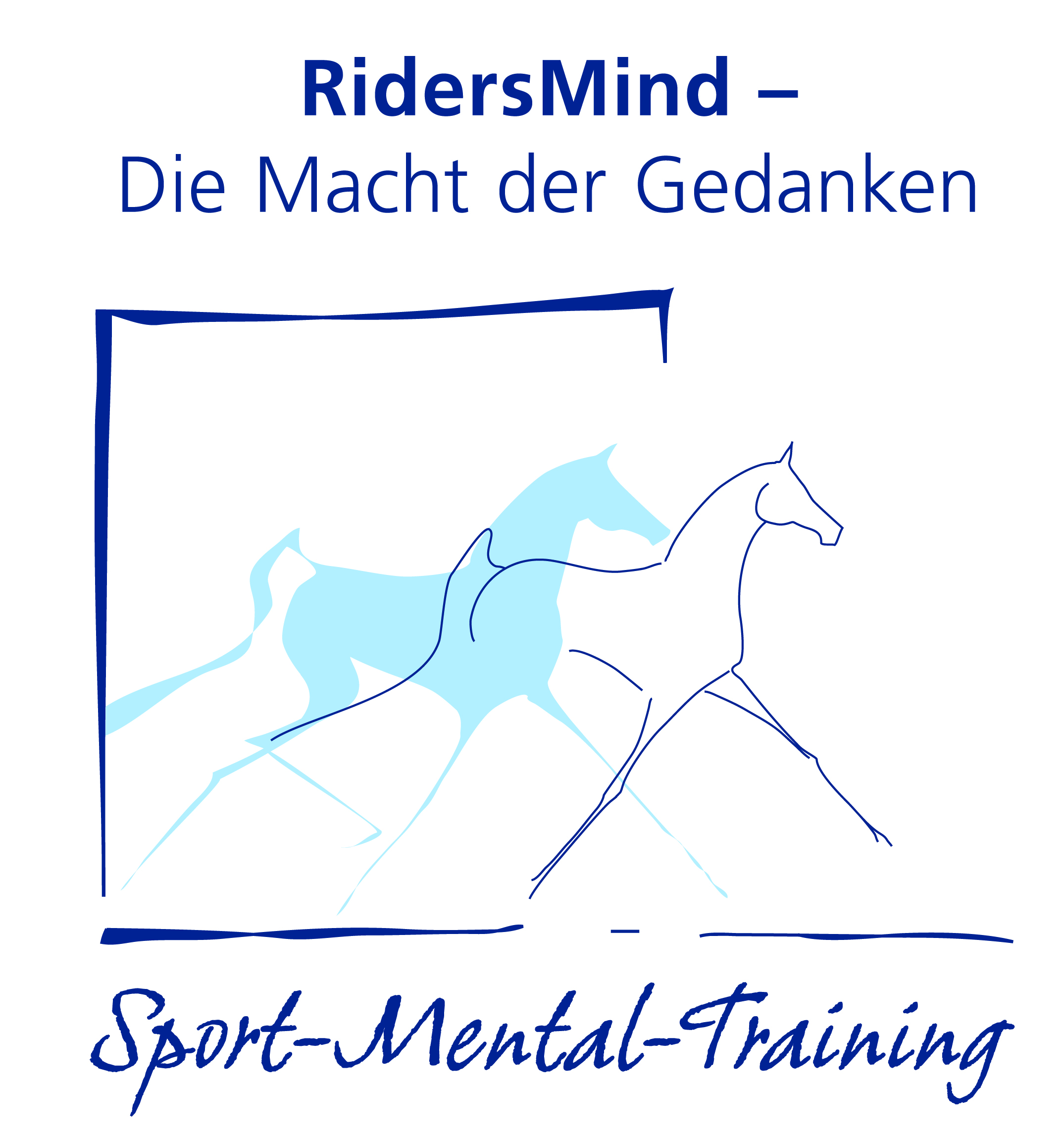 Vor dem Start: Wo stehe ich ? Wo will ich hin?Bitte lesen Sie sich die Fragen in aller Ruhe durch und versuchen Sie sie bitte schriftlich zu beantworten. Je detaillierter Sie sich mit den Fragen beschäftigen, desto schneller und einfacher finden wir Punkte, die noch bearbeitet werden sollten.Wie lautet Ihr Thema/Anliegen, an dem Sie arbeiten wollen?Wo und wie schränkt Sie ihr Thema im reiterlichen Alltag ein? Woran bemerken Sie das Thema? Wie reagiert ihr Pferd?Wenn Sie das Thema skalieren sollten, wie hoch ist die Dringlichkeit, daran zu arbeiten? (-10 höchste Dringlichkeit, +10 kann noch warten)-10						0                  					       +10Was möchten Sie stattdessen? Was soll anders sein?Wie lautet ihr Ziel?Wann? Mit wem? Wo? WARUM? möchten Sie dieses Ziel erreichen?Woran erkennen Sie, dass Sie ihr Ziel erreicht haben? Erkennt das auch ihr Umfeld? Woran?